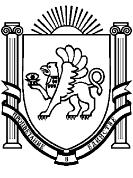 РЕСПУБЛИКА КРЫМБелогорский районКриничненский сельский совет4-я внеочередная сессия II-го созываР Е Ш Е Н И Е22 ноября 2019 года	с. Криничное	№ 17проведении публичных слушаний по проекту решения совета депутатов муниципального образования Криничненское сельское поселение « Обюджете муниципального образования Криничненское сельское поселение Белогорского района Республики Крым на 2020 год и на  плановый период 2021 и 2022 годов»соответствии со ст. 28 Федерального закона от 06.10.2003 № 131-ФЗ "Об общих принципах организации местного самоуправления в Российской Федерации", ст. 14 Устава муниципального образования Криничненское сельское поселение Белогорского района Республики Крым, Положением о публичных слушаниях на территории муниципального образования Криничненское сельское поселение, утвержденным постановлением администрации Криничненского сельского поселения от 01.01.2015 года № 3, Положением о бюджетном процессе в муниципальном образовании Криничненское сельское поселение Белогорского района Республики Крым, утвержденным решением Криничненского сельского совета №291 от 10.11.2017 года КРИНИЧНЕНСКИЙ СЕЛЬСКИЙ СОВЕТ  РЕШИЛ:Инициировать проведение публичных слушаний по проекту решения Совета депутатов муниципального образования Криничненское сельское поселение «О бюджете муниципального образования Криничненское сельское поселение на 2020 год и на плановый период 2021 и 2022 годов».Назначить проведение публичных слушаний по проекту решения Совета депутатов муниципального образования Криничненское сельское поселение «О бюджете муниципального образования Криничненское сельское поселение на 2020 год и на плановый период 2021 и 2022 годов» на 10 декабря 2019 г. в 10:00 часов.Определить место проведения публичных слушаний по проекту решения Совета депутатов муниципального образования Криничненское сельское поселение «О бюджете муниципального образования Криничненское сельское поселение на 2020 год и на  плановый период 2020 и 2021 годов» вадминистративном  здании  Криничненского  сельского  совета  по  адресу:с.Криничное, ул. Первомайская, д. 41.Предложения и замечания по вопросу, вынесенному на публичные слушания представлять в администрацию Криничненского сельского поселения в письменном виде по тому же адресу до 09 декабря 2019 года.Настоящее Решение подлежит официальному обнародованию на официальном сайте Криничненского сельского поселения (http://Криничное-адм.рф) и на информационных стендах расположенных на территории Криничненского сельского поселения Белогорского района Республики Крым и вступает в силу с момента его обнародования.Контроль за исполнением настоящего решения оставляю за собой.Председатель Криничненского сельского совета - глава администрации Криничненского сельского поселенияЛ.Г. Осипчук